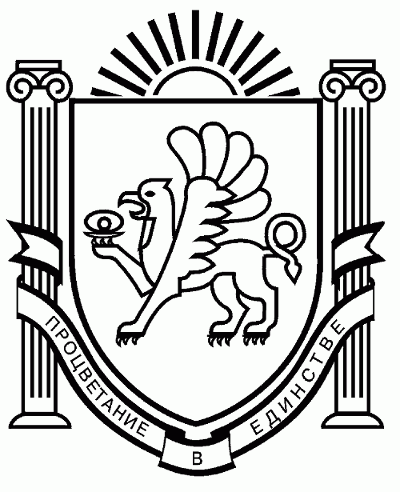 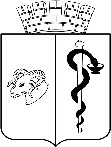 АДМИНИСТРАЦИЯ ГОРОДА ЕВПАТОРИИРЕСПУБЛИКИ КРЫМПОСТАНОВЛЕНИЕ_______________                                                                                                      №  _________ЕВПАТОРИЯО внесении изменений в постановлениеадминистрации города Евпатории Республики Крым от 20.12.2023 № 3899-п  «Об утверждении административного регламента предоставлении муниципальной услуги «Выдача разрешения на вступление в брак лицам в возрасте от шестнадцати до восемнадцати лет на территории города Евпатории»	В соответствии со ст. 16.1 Федерального закона от 06.10.2003 № 131-ФЗ «Об общих принципах местного самоуправления в Российской Федерации», Федеральным законом от 27.07.2010 № 210-ФЗ «Об организации предоставления государственных и муниципальных услуг», Федеральным законом от 06.10.2003 № 131-ФЗ «Об общих принципах организации местного самоуправления в Российской Федерации», Федеральным законом от 19.07.2018 № 204-ФЗ «О внесении изменений в Федеральный закон «Об организации предоставления государственных и муниципальных услуг» в части установления дополнительных гарантий граждан при получении государственных и муниципальных услуг, постановлением Совета министров Республики Крым от 29.11.2021 № 179 «Об утверждении Порядка разработки и утверждения административных регламентов предоставления государственных услуг и признании утратившими силу некоторых постановлений Совета министров Республики Крым», Уставом муниципального образования городской округ Евпатория Республики Крым, постановлением администрации города Евпатории Республики Крым от 26.02.2019 № 262-п «О порядке разработки и утверждения административных регламентов предоставления муниципальных услуг», администрация города  Евпатории Республики Крым п о с т а н о в л я е т:1. Внести  в постановление администрации города Евпатории Республики Крым от 20.12.2023 № 3899-п «Об утверждении административного регламента предоставления муниципальной  услуги «Выдача разрешения на вступление в брак лицам в возрасте  от шестнадцати до восемнадцати лет  на  территории  города Евпатории» следующие изменения:1.1.   Пункт 8.1 раздела 8 Административного регламента изложить в следующей редакции:«8.1. Перечень нормативных правовых актов, регулирующих предоставление муниципальной услуги размещен на ЕПГУ, РПГУ и официальном сайте Уполномоченного органа.Перечень нормативных правовых актов, регулирующих предоставление муниципальной услуги (http://my-evp.ru), подлежит обязательному размещению на официальном сайте Уполномоченного органа, предоставляющего муниципальную услугу, размещенного на Портале Правительства Республики Крым, в федеральном реестре, на ЕПГУ, РПГУ официальном сайте Уполномоченного органа.».3. Настоящее постановление вступает в силу со дня его обнародования на официальном портале Правительства Республики Крым – http://rk.gov.ru в разделе: «Муниципальные образования», подраздел – «Евпатория», а также на официальном сайте муниципального образования городской округ Евпатория Республики Крым - http://my-evp.ru в разделе «Документы», подраздел «Документы администрации» в информационно-телекоммуникационной сети общего пользования и подлежит опубликованию информационного сообщения о нём в печатных средствах массовой информации, учрежденных органом местного самоуправления городского округа Евпатория.4. Контроль за исполнением настоящего постановления возложить на заместителя главы администрации города Евпатории Республики Крым, курирующего управление по делам несовершеннолетних и защите их прав администрации города Евпатории Республики Крым.Глава администрации города Евпатории Республики Крым                                                         Е.М. ДемидоваПОДГОТОВЛЕНО    Начальник    управления по деламнесовершеннолетних и защите ихправ администрации города Евпатории                                            ____О.А.Полищук ____                                             «____»________________20___ 						(ФИО) Исполнитель:Главный специалист отдела социальной защиты детей  управления по делам несовершеннолетних и защите ихправ администрации города Евпатории РК                                     ____ А.Д. Григорук _____                                             Раб. тел.__2-75-51; 2-73-74______					             (ФИО)СОГЛАСОВАНОРуководитель  аппарата	администрации                                                                                      _____Е.В Михайлик__«____»________________20___					                       (ФИО)Заместитель  главы	администрации, курирующийструктурное подразделение                                                                   __О.Ю. Саргинов_                               «____»________________20___					                  (ФИО)                                       Заместитель начальникауправления - начальник отдела претензинно-исковой работы и судебного представительства управленияюридического обеспечения  администрации                                      ___Ж.Н. Павленко___                           «____»________________20___					                    (ФИО)Начальник отдела правового обеспеченияуправления юридического                                                                      Т.Ю. Юхневич                                       обеспечения  администрации                                                                             (ФИО)  «____» ________________20____                                 Начальник отдела организационной работы  « ___»____________________20___	  	                         ____Е.А. Новикова   _                                                                                                              	                                                                                                                (ФИО)         Начальник общего отдела(службы делопроизводства)  « ___»____________________20___		                           ____Е.Н. Кумарева   _                                                                                                              	                                                                                                                (ФИО)         Список рассылки и кол-во экземпляров: УДНЗП – 1 экземпляр, Прокуратура 1 экз, Минюст-1 экз.  ____________________________________________________________________________